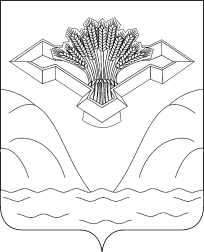                                                      Российская  Федерация                                                         Самарская  область                                             СОБРАНИЕ  ПРЕДСТАВИТЕЛЕЙ                                       СЕЛЬСКОГО  ПОСЕЛЕНИЯ  БАХИЛОВО                             МУНИЦИПАЛЬНОГО  РАЙОНА  СТАВРОПОЛЬСКИЙ                                                             РЕШЕНИЕ  от 29.10.2021 г.                                                                                          № 49Об утверждении Перечня должностей муниципальнойслужбы в сельском поселении Бахилово муниципального района Ставропольский Самарской областиНа основании ст. 6 Федерального закона от 02.03.2007 № 25-ФЗ 
«О муниципальной службе в Российской Федерации», Закона Самарской области от 30.12.2005 № 254-ГД «О Реестре должностей муниципальной службы в Самарской области», руководствуясь Уставом сельского поселения Бахилово муниципального района Ставропольский  Самарской области, , Собрание представителей сельского поселения Бахилово                                            РЕШИЛО:1. Утвердить Перечень должностей муниципальной службы в сельском поселении Бахилово муниципального района Ставропольский  Самарской области согласно приложению.          2. Признать утратившим силу решение Собрания представителей сельского поселения Бахилово муниципального района Ставропольский  Самарской области от 28.04.2017 № 72 «Об утверждении Перечня должностей муниципальной     службы в сельском поселении Бахилово муниципального района Ставропольский Самарской области».        3.Настоящее Решение подлежит официальному опубликованию в газете «Вестник Бахилово» и на официальном сайте поселения http://www.бахилово.ставропольский-район.рфПредседатель						  Глава сельского поселения БахиловоСобрания представителей   			  муниципального района Ставропольскийсельского поселения Бахилово                  		  Самарской области муниципального района Ставропольский      Самарской области_____________________  О.В.Кударенко              _____________________   Ю.П.Баракин                                        Приложение к решению Собрания представителейсельского поселения Бахиловоот 29.10.2021 г.      № 49ПЕРЕЧЕНЬДОЛЖНОСТЕЙ МУНИЦИПАЛЬНОЙ СЛУЖБЫ В  СЕЛЬСКОМ ПОСЕЛЕНИИ БАХИЛОВО МУНИЦИПАЛЬНОГО РАЙОНА СТАВРОПОЛЬСКИЙ САМАРСКОЙ ОБЛАСТИПеречень должностей муниципальной службы категории "руководители" в администрации сельского поселения Бахилово, учреждаемых для непосредственного обеспечения исполнения полномочий лица, замещающего муниципальную должность, и замещаемых на срок полномочий указанного лица

Высшие должности муниципальной службыЗаместитель главы поселенияПеречень должностеймуниципальной службы категории "специалисты"в администрации сельского поселения Бахилово,учреждаемых для профессионального обеспечения исполненияадминистрацией сельского поселения Бахилово или лицом, замещающиммуниципальную должность, установленных задачи функций и замещаемых без ограничения срока полномочийСтаршие должности муниципальной службыВедущий специалист Перечень должностеймуниципальной службы категории "обеспечивающиеспециалисты" в администрации сельского поселения Бахилово, учреждаемых для обеспечения исполненияполномочий  администрации сельского поселения Бахиловоили лица, замещающего муниципальную должность,и замещаемых на неопределенный срокМладшие должности муниципальной службыСпециалист 